KING’S PARK SECONDARY SCHOOL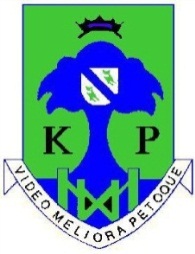 PARENT PARTNERSHIP MINUTES OF IN PERSON MEETING: I Nov 2022Welcome and Apologies. Elspeth Gardner welcomed everyone. Minutes of previous meeting and matters arising.Minutes approved.Matters arising – Elspeth updated the meeting with the parent’s website progress and Alison Thyne is going to use the content and to publish on the page, Elspeth thanks those who had commented Treasurer’s report and funding bids.Current balance: £1778.89. 0   funding bids this month Correspondence.As shared by Elspeth with the PP and the wider parent forum regarding training opportunities and parent forums, etc. Also being shared on the PP twitter page. Ongoing Discussion points……………-Questions for SLT.Parent’s nights It’s on the school calendar that there will be 2 parents’ nights per school year, 2 nd one will be in person.Survey of parents said online was showing 61 % said it was effective, 65% wanted the 2 parent nights to go ahead, with 50% of the parent population signing up to online parent nights sessions.  The school are still testing and working on the “parent booking system” Twitter question  We work in Houses and faculties, and not year groups which is difficult to manage or change to, so School do not think working in year groups would work as a suggestion.  Kirsty Ayed suggested that the school could retweet the school calendar each week to see if that would improve circulation of key dates. She reminded us that all parents that they hold an email address for get regular group emails on the group call method. Prelims Katy Cook working on Prelims 5-Dec - 16 Dec.Orchestra & Music There is a school show in rehearsal – Wizard of Oz for June 2023. There is a Christmas Concert in the school Calendar.   We still do not have a full band but working on it. Speak to the music teachers if any pupil is interested.   We have 2 String Instructors on Mondays. Wind band on Wednesday. Choir on Friday lunchtime  University QuestionIn September all 6th year pupils (40) attended an event in SECC to help prepare.PSE focus on Personal statements is Oct / November to help with University applications Over 40 of 88 6th year pupils are expected to apply for university with 31 already prepared to submit.There are lunchtime sessions available to help with personal statements 9th December is the school deadline for applications (true date Jan, but this allows enough time to prepare.  Every August there is a parents evening to help pupils and parents to prepare for university.  Ask for pupil support or speak to pastoral care for advice   Linda or Dawn can help School can help if needed with the cost of applications to university.   It was noted that the parent partnership can help promote this within the parent forum. The” big parent night out” – with be coming soon for Parent council – Glasgow city council, to promote and support pupil and parents.Advance HighersFrom Jan -Feb, Mrs Preston will be putting out sample and mock options for a planner, which can help determine which classes to run.  This is based on how many Pupils take up the options. English, Maths, Music, some sciences (common choice is biology) history and drama are popular.  This year we may offer computing. Some people ask for PE, languages, and modern studies, at the present time we don’t offer modern studies.   In that case pupils can apply to the HUB which Mr Braid coordinates. There is also the option of other local school who may share classes.  we must have min 8 pupils per class.  Nothing is confirmed until the full timetable is set up   Supported Study Was launched this week with a positive uptake S4 doing well, Mr Braid is working to encourage S5. 2 Studies per week are recommended, but not from core learning. There is a mentoring programme with study skills and planning skills. Mr Braid uses Tracking data to measure this. Any parent with concerns should contact pastoral care teachers.Home Economics    This year S3 are trialling a pilot scheme. There are double periods of HE so they can improve the amount of time that can be spent on a block. The next block is PE, and it rotates within the same faculty. They started with a Taster session prior to the school holidays and was shared at the assembly. The new initiative is looking for feedback.   It was noted that the communication will be shared widely to ensure more parents are aware of this.PISA 2022 This is by invitation only. No invites received yet and last invite was pre-covid.First Bus  Baillie Paul McCabe met with Mrs Ayed today. He has no leverage with the first bus company in terms of the schedules etc, to allow pupils to get on the buses safely after school as well as ensure the pupils can get access to sufficient bus travel. It was noted that FARE run a breakfast club in the morning for any pupil who turns up early.AOCB. Next meeting, Tuesday 6 December 2022 at 1830. online Note future meeting schedule 7/2/22. 7/3/22 and 2/5/22.   (not Jan, not June)Present:								 Apologies: Elspeth Gardner			Rubina Khan		          Kate Hollands        Elaine Harvey				 Ali Preston	 	         Rachel CallaghanMarjory Martin				Lorna Bamford	 Chubado Hamman				Karen Ross				Kirsty Ayed		 